شـرايط دريـافت دانشنـامه(جهت فـارغ التحصيلان دورة كارشناسي ارشد و دكتري) و ريز نمرات تائيد شده آنان بشرح زير مي باشد.بمنظور دريافت دانشنامه و ريز نمرات تأييد شده ضروري است كليه متقاضيان محترم ضمن تكميل فرم دریافت دانشنامه نسبت به تهيه مدارك ذيل و تحويل حضوري و یا سیستمی (پیشخوان خدمت سیستم گلستان) توسط متقاضي و يا نماينده معرفي شده (وکالت محضری) وي به واحد فارغ التحصيلان اداره تحصيلات تكميلي دانشگاه صنعتی شاهرود اقدام نمايند. 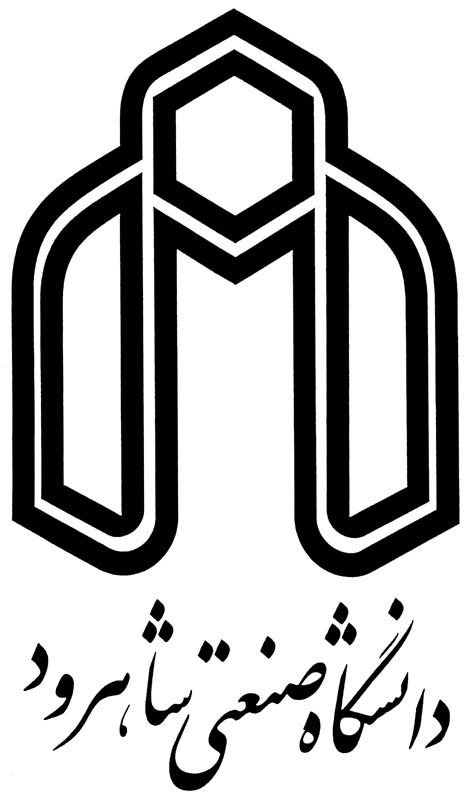 	1ـ اصل نامه تسويه با صندوق رفاه دانشجويان در صورت داشتن بدهي.	2ـ اصل یا کپی برابر اصل مدارك معتبر مبني بر انجام تعهد آموزش رايگان در صورت داشتن تعهد طبق دستورالعمل جامع آموزش رایگان با ارائه يكي از مدارك ذيل (مخصوص دانشجویان روزانه)الف) اصل گواهي انجام كار از مراكز معتبر به ميزان تعهد مندرج در مدارك فارغ التحصيلي همراه با سوابق بیمه با ذكر دقيق تاريخ شروع و پايان به روز، ماه و سال و با عنوان دانشگاه صنعتی شاهرود  و کارکرد های دیگر طبق دستورالعمل جامع آموزش رایگان.ب) اصل نامه اداره كار و امور اجتماعي مبني بر عدم كار يابي و لغو تعهد با رعايت مقررات مربوطه که در سامانه جامع امور دانشجویی(سجاد) به آدرس  http://portal.saorg.ir      قبلا بارگذاری شده است.	3-  کپی برابر اصل دانشنامه براي فارغ التحصيلان كارشناسي ارشد و دكتري با اصل یا کپی فرم نحوه انجام تعهد آموزش رايگان براي مقطع و يا مقاطع قبلي.            	4ـ مشخص بودن وضعيت نظام وظيفه براي آقايان با ارائه يكي از مدارك ذيل:الف) اصل و تصوير كارت پايان خدمت يا معافيت دائم.ب) اصل و تصوير برگه اعزام به خدمت بدون مهر غيبت و با تاريخ معتبر.ج) اصل و تصوير گواهي اشتغال به تحصيل معتبر از دانشگاه در صورت اشتغال به تحصيل در مقاطع بالاتر.د) اصل و گواهي اشتغال به خدمت از واحد خدمتي در صورت اشتغال به خدمت وظيفه عمومي.	5ـ اصل گواهينامه موقت براي مقطع تحصيلي مورد نظر(کارشناسی ارشد و یا دکتری).	6- دو قطعه عكس رنگي و يا سياه و سفيد با چهره كامل با قطع 3×4.	7- واريز مبلغ پستی به حساب درآمدهاي اختصاصي دانشگاه صنعتی شاهرود جهت ارسال پستی دانشنامه از طریق سیستم گلستان.دانشجویان نوبت دوم یا پردیس خودگردان و یا آموزشهای مجازی نیازی به سامانه سجاد ندارند و فقط درخواست خود را از طریق پیشخوان خدمت سیستم گلستان  به همراه مدارک خواسته شده بارگذاری نموده و سپس موارد بند 3 تا 7 را انجام دهند.توضيحات:- اصل دانشنامه مقاطع تحصيلي پائين تر و نيز اصل كارت پايان خدمت به منظور رويت و تأييد تصوير آنها بوده و قابل عودت مي باشد.- تاريخ دريافت دانشنامه بطور تقريبي يك ماه  پس از تحويل مدارك توسط متقاضی مي باشد.- تحويل اصل دانشنامه تنها به شخص متقاضي و يا نماینده قانونی وي (داشتن وكالت محضري در این خصوص ) امكان پذير مي باشد.	مديريت تحصيلات تكميلي دانشگاه صنعتی شاهرود	امور دانش آموختگانتلفن ادارة تحصيلات تكميلي امور فارغ التحصيلان دانشگاه صنعتي شاهرود:  9 ـ 32392204  ـ 023  (داخلي  2662)  